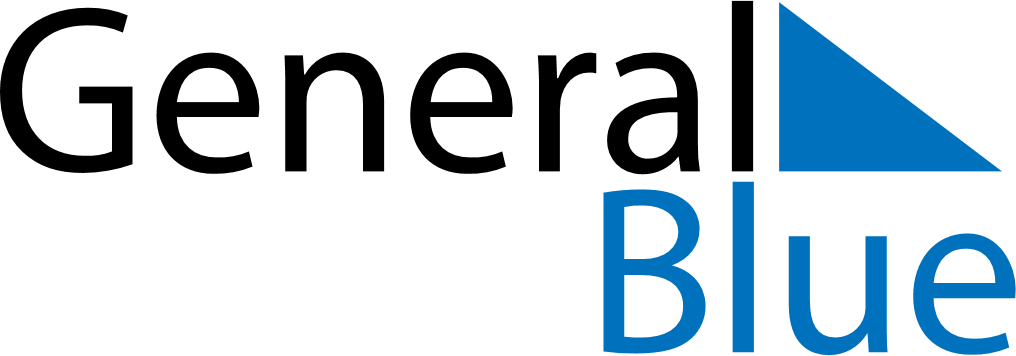 February 2029February 2029February 2029Cabo VerdeCabo VerdeMONTUEWEDTHUFRISATSUN123456789101112131415161718Shrove TuesdayAsh Wednesday19202122232425262728